                                          Cassville High School  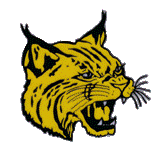 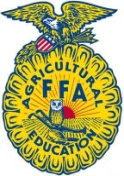 Agricultural Education Department1501 S. Main St.Cassville, MO  65625Ag. Ed. Dept. Office  (417) 846-1245H.S. Office  (417) 847-3137Course Syllabus for:  Nursery Operation & ManagementInstructor:  Mr. Kruse                                                                                                                                           kkruse@cassville.k12.mo.us                                                                                                                                                            Meeting Times:  4th hourCourse Description:  This course includes the production of plants, shrubs, and trees for the purpose of transplanting or propagation. Approved practices in wholesaling and retailing of nursery crops will be applied. Materials Required:                                                                                                           -1 ½” White View Binder                    -Loose Leaf Notebook Paper (minimum of 50 pages)                                -Pen & Pencil                                     -12” Ruler                                                                                                   -Colored Pencils (package of 10)                                                                                                             Textbooks and Resources:  Introductory Horticulture, MyCAERT Online CurriculumAssignments and Grading Policies:  Will follow CHS Grading System on page 13 of the Student Handbook.Agricultural Classroom/Laboratory Policies:  Will follow the Ag. Ed. Department Classroom/Laboratory Management Plan and the CHS Student Handbook.Classroom Expectations:Be prompt – Attend regularly and arrive on time. Tardy policy will be enforced.Be prepared – Bring supplies necessary for daily school use.Be respectful – Listen when others, student or teacher, are talking.Be responsible – If you must be absent, take responsibility to check with the teacher about assignments.Be involved – Everyone has a positive contribution to make. Come with enthusiasm and a willingness to learnCourse Objectives:1.  Introduction to Horticulture2.  Basic Plant Parts3.  Plant Propagation4.  Greenhouse Management and Crops5.  Integrated Pest Control6.  Container Grown PlantsSyllabus Approval:Choosing to participate in the class is an agreement that you understand that you, as a student, will be participating in the above activities and assignments.  Please provide your signature below to show that you agree to the above statements and agree to participate in the assignments.  Parents/Guardians are asked to sign also for their approval of their student participating in the above listed agriculture course.  Anytime a parent/guardian needs to contact the instructor, feel free to use the phone numbers and e-mail listed above.______________________________             _______________Student Signature                                              Date_______________________________              _______________Parent/Guardian Signature	                                 Date